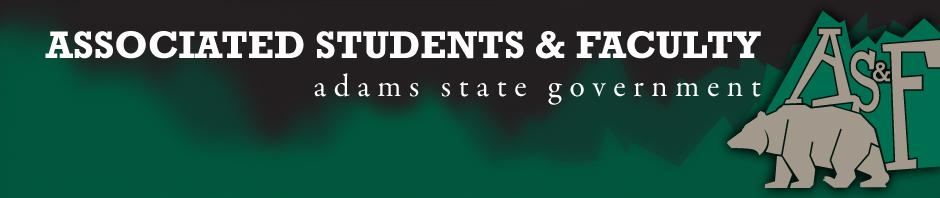 Adams State University Associated Students and Faculty LegislatureBill Number: ASF1718003Club Name: Grizzly Actively Board Senator Event Name or Trip Destination: Senate Seat Total Amount of AS&F Funding: NATotal Club Points: NAAuthor: Sean EriceSponsor: Breanna Rivale Event or Trip InformationWho: Marquel Parks What: Grizzly Actively Board Senator SeatWhere: Adams State UniversityWhen: 2017-2018 Academic YearWhy: Involvement Author Contact Information: ericesj@grizzlies.adams.eduAccount Information: NAAdditional Information (Platform): I would like to hold a senate position as a representative for GAB. GAB is currently in need of representation within our student government so as to better promote the events we organize on campus. In being able to communicate these events with the other clubs via announcements at the end of AS&F meetings, I hope to create a better effectiveness of promotion for our club. I also feel that I can represent the student body in policy implementation from a unique standpoint as a GAB Senator in the fact that GAB is based around the ideal of unity within diverse groups and our campus community. It is my personal desire to be a leader on campus and in general, holding a position such as this I believe will secure that title.Assessment Rubric:Role of a Senator ·      Maintain a minimum 2.0 GPA·      Attend all AS&F Meetings ·      Sponsor Legislation·      Author Legislation·      Voting power in all mattersI, Sean Erice, present this bill for consideration of and approval by the Associated Students and Faculty Senate, this 25th day of September, 2017.Implementation: Upon approval, be it enacted that:The proposed bill become adopted in favor of recognition by the AS&F Senate, and that:Marquel Parks will immediately assume the responsibilities and duties of the office of Grizzly Actively Board Senator VOTE: Yeas_____ Nays______ Abs_______Complete applicable sections:ADOPTED at ______________ meeting of the AS&F Senate on ___________.BILL did not pass at ______________ meeting of the AS&F Senate on ________.BILL will be reconsidered on ___________________.Approved/Disapproved by AS&F President_______________________________